БУДІВНИЦТВО, РЕМОНТ І РЕСТАВРАЦІЯ – МАСШТАБ, РОЗВИТОК ТА ТЕНДЕНЦІЇ ПОПИТУ НА ЛАКОФАРБОВУ ПРОДУКЦІЮ Президент Всеукраїнської спілки виробників будматеріалів Салій Іван МиколайовичУкраїна мало будує, що житла, що інфраструктури.Тобто ринок нерухомості зростає, але повільно. Потрібен будівельний бум: 30-40% зростання років з двадцять підряд.Поки що: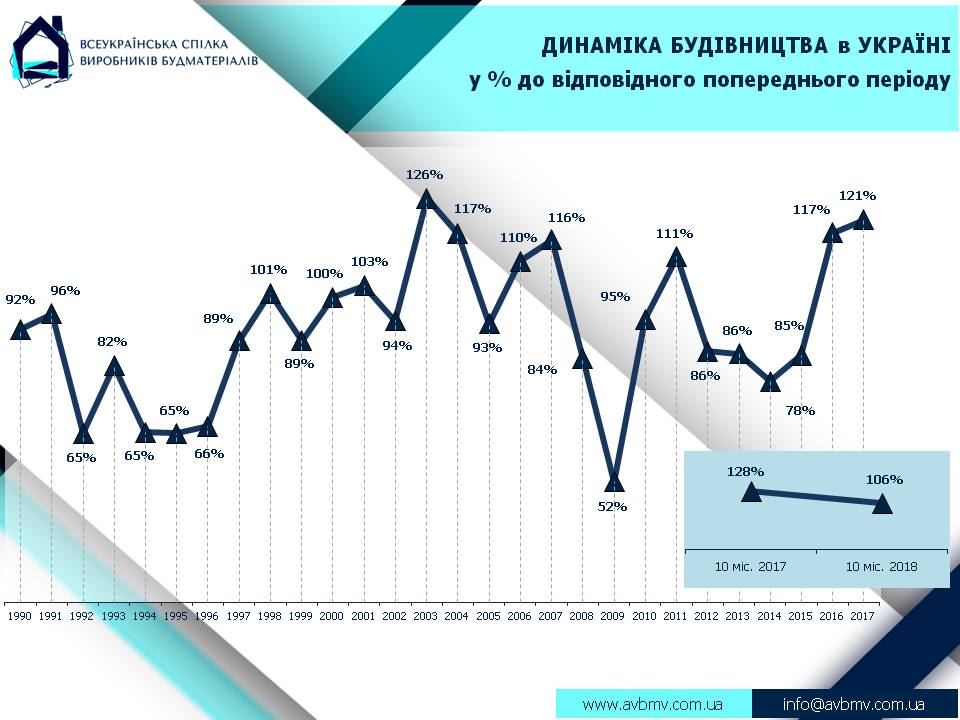 На які показники держава сподівається у 2019 році – суспільство і нас не інформують, окрім будівництва доріг.Також на ринок лакофарбової продукції впливає розвиток інших будівельних матеріалів. 1. Керамічна плитка – і на фасади, і на цоколі, і на внутрішнє оздоблення.Виробництво плитки та плит керамічних, тис.кв.м2. Фасади з утепленням базальтовою ватою або пінопластом: Навісний – забарвлений/колорований назавжди бетон. Скріплений фасад – то система із фарбувальним шаром.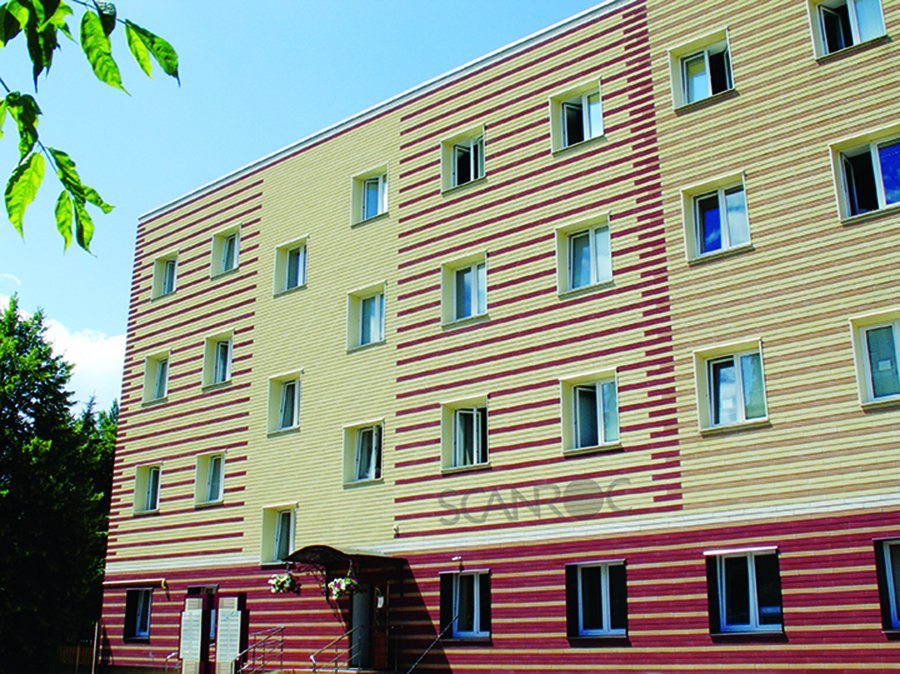 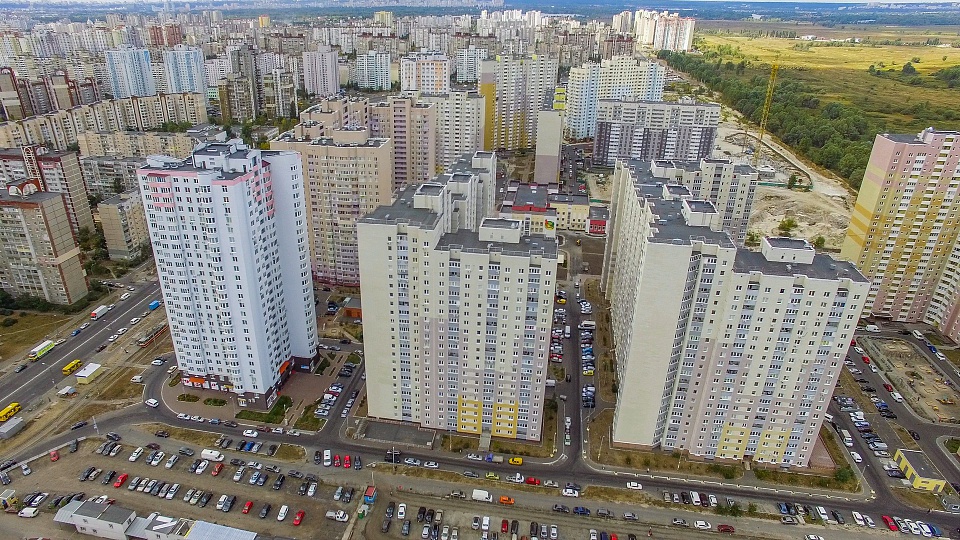 3. Пластикові вікна, двері і підвіконня – уже фарбувати, як дерев’яні, не потрібно.І такі тенденції наростають.4. Лакофарбова продукція відповідно до вимог ринку теж розвивається і удосконалюється. Ринок фарб і лаків буде зростати за рахунок розширення асортименту та санітарно-екологічної досконалості.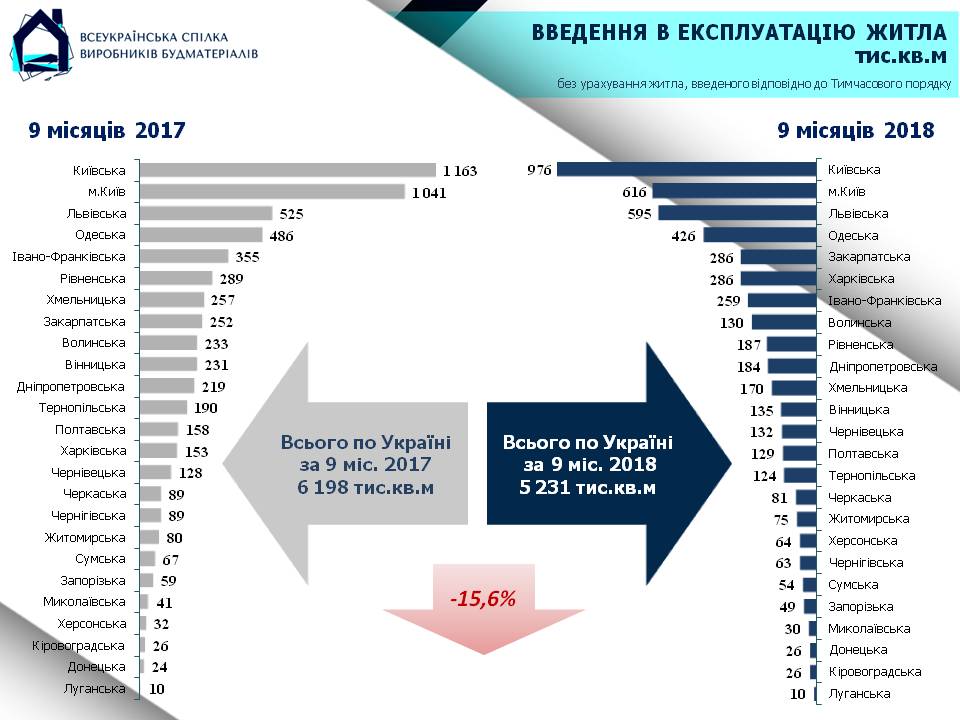 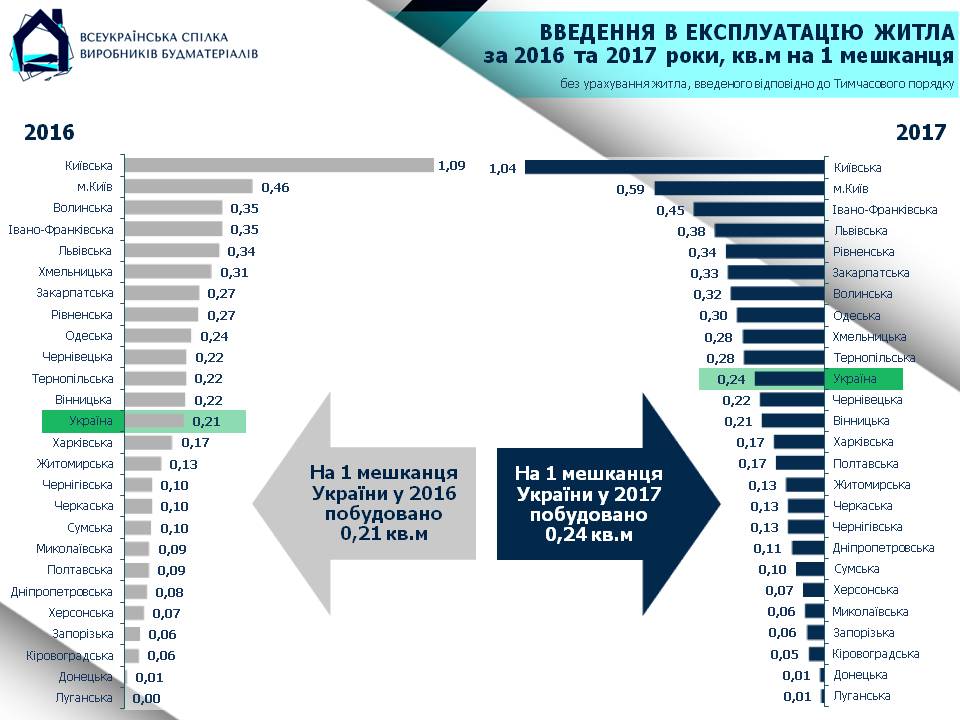 Активність житлового будівництва повинна переміщуватись на Схід і Південь, а на сьогодні концентрується 60% у м. Києві, Київській, Одеській, Львівській та Івано-Франківській областях.Вкрай обмежена частка капітальних ремонтів та реставрацій. А «хрущовки» в Європі усі реконструювали або знесли. В Україні – ще не розпочинали. 95% житла в Україні будувалося «на глазок» 2-2,5 цеглини – товщина стін – і це коли термоопір за нормативом був лише 0,8-0,9 кв.м•К/Вт, а тепер норматив – 3,2-3,3 кв.м•К/Вт.5. Соціальна та транспортна інфраструктура.Темпи будівництва і реконструкції будуть наростати. А тут наголос уже за місцевими бюджетами і територіальними громадами.Наприклад, в Україні щільність дорожнього покриття в межах 285 м на 1 кв.км, при середньоєвропейській щільності – 1800-2000 м на 1 кв.км.6. Будівництво заводів, логістичних центрів, виробів заводських.Нова індустріалізація України – невідворотня.Тут металоконструкції поступово витісняє збірний залізобетон – аж до унікальної балки довжиною 30 м та вагою 47 т (ПБГ «Ковальська»).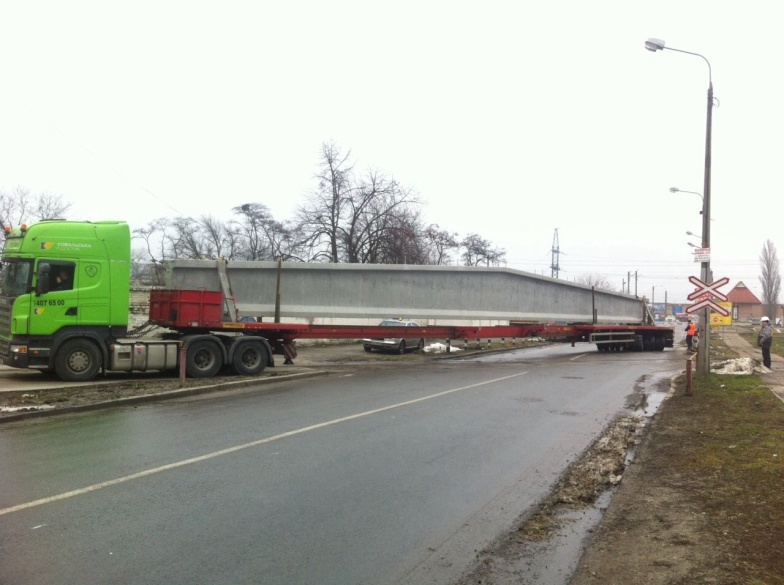 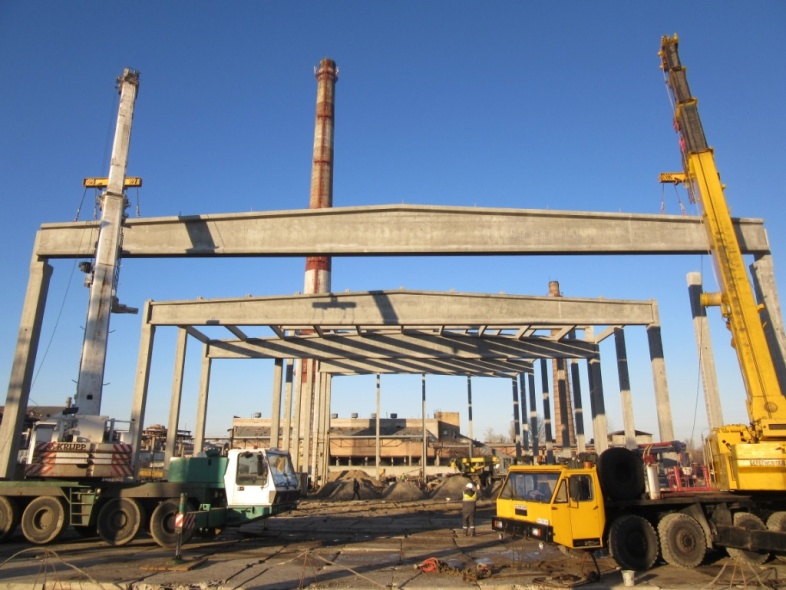 Та виявляється і залізобетон не вічний: і його бажано одразу захищати, покривати захисним шаром від солі та вологи. Наприклад, на автомагістралях блоки «Нью-Джерсі», мостові розв’язки та переходи. Такі дослідження репрофіляції проводив в Києві «Капарол». 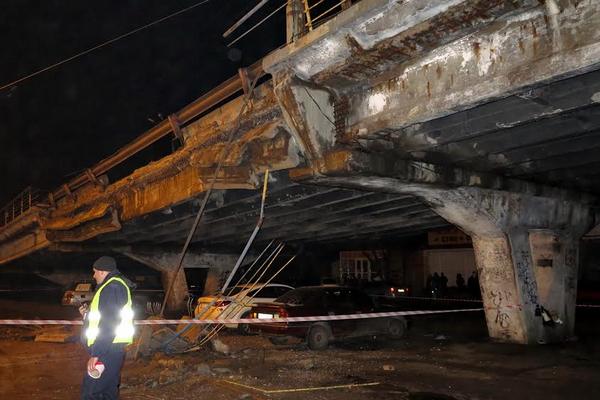 Тобто, ринок ЛКМ для промисловості теж буде зростати.7. Покрівля: шифер замінити на металочерепицю, як і паркани: замість мурів з бетону і цегли – на металеві.8. Підлогові покриття.Словом, ринок є, ринок фарб і лаків буде наростати. Україна повинна споживати не 6-7 кг фарб на одного мешканця, а вдвічі-тричі більше.Але тепер замало пропонувати фарби, тепер потрібно стимулювати, сприяти розвитку будівельних проектів та програм.